技术规格书五十铃水罐消防车JDX5100GXFSG35/W6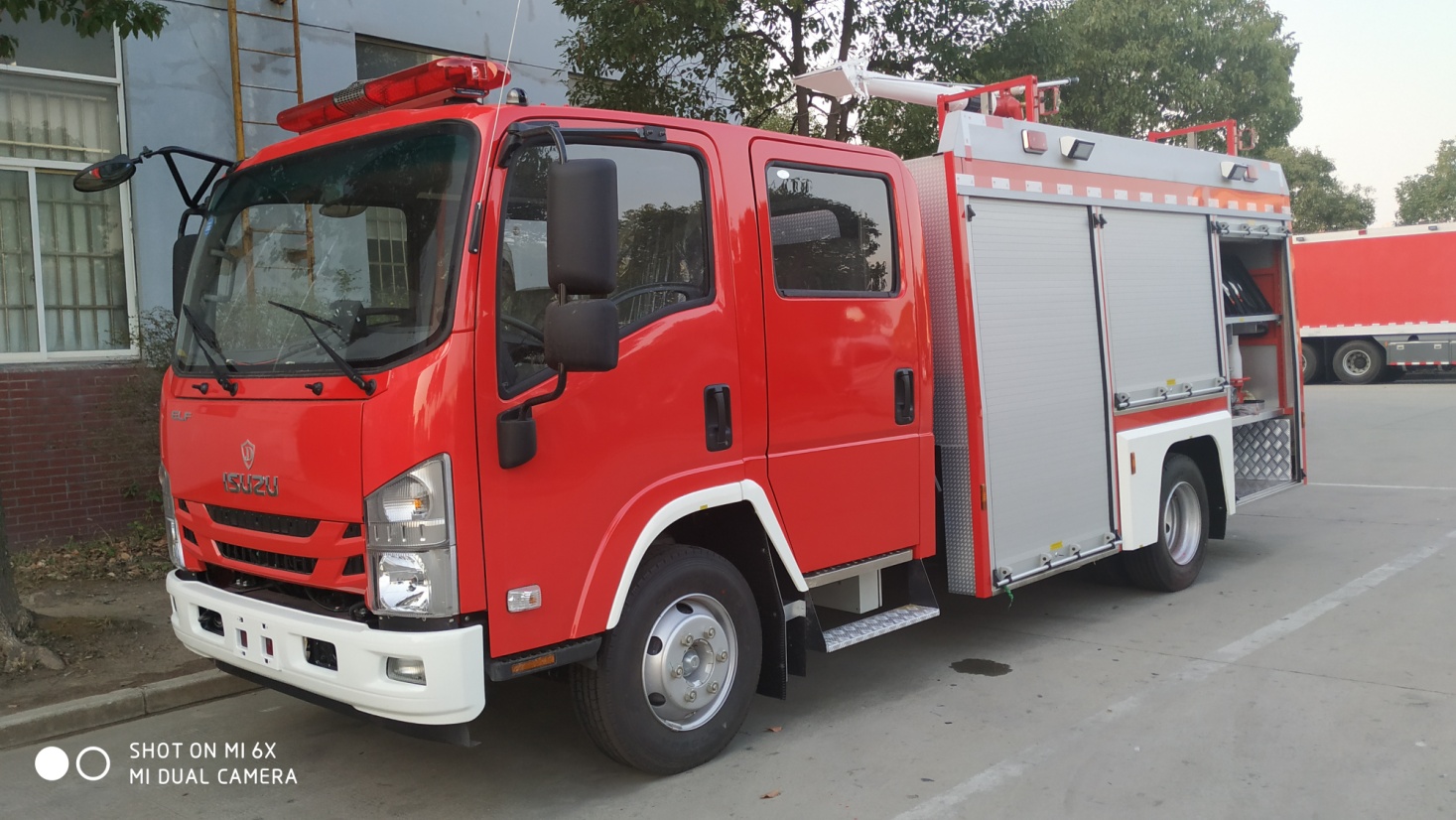 上海金盾特种车辆装备有限公司商务条款：整车消防性能符合GB7956要求；底盘通过国家强制性产品认证；发动机排放符合国六标准；投标供应商必须保证整车列入工信部汽车新产品公告，车辆交付时提供车辆检测报告并取得国家免税公告。政采云系统提示预成交供应商后，预中标供应商 3 个工作日内向采购单位提供制造商服务质保证明函原件并盖制造商公章，拒绝复印件。如系统预中标供应商 3 个工作日未提供或者不与采购单位联系，默认为放弃中标资格，及上报天台县财政采监处视为恶意报价。报价单位须认真审核招标文件所有要求，如明知不满足招标文件要求（设备参数、商务要求）进行恶意报价竞争，将根据《政采云平台电子卖场权益维护及纠纷处理规则》的规定报天台县财政部门处理，并取消中标资格。投标人必须在台州地区有售后服务点，确保 24 小时售后服务。并提供售后服务点营业执照及生产商与售后服务点的协议原件盖章，保证售后服务及响应。合同签订后3个月内交货。交货地点按照采购人指定地点交付。合同签订后采购人7个工作日向供货方支付中标总金额的30%的货款，交货验收合格后支付中标总金额的70%。1.整车参数外形尺寸6885mm×2250mm×3090mm满载总质量10205kg乘员人数6人最高车速100km/h排放标准国VI消防泵流量低压时流量40L/s，中压时流量20L/s，高压时流量7L/s消防炮流量24L/s水罐容量水3000L2.底盘参数制造商庆铃汽车股份有限公司型号QL1110ANKWY底盘驱动型式4×2轴距3815mm驾驶室改装双排驾驶室发动机型号4HK1-TCG60发动机形式直列四缸、液冷、增压中冷、高压共轨发动机额定功率151/2600（kW/rpm）额定扭矩650/1600（Nm/rpm）排放标准国VI变速箱型号MLD-6Q变速箱形式手动变速箱，6个前进档制动系统气压、双回路、鼓式制动器，配备ABS系统3.副车架材质采用专用钢材制造而成的高强度矩管性能液罐与副车架采用连接座连接，不仅增加了车架与罐体之间连接的柔性，防止上装变形和破裂，还增加上装车厢强度，充分发挥底盘性能，同时标准化副车架实现上装部件的灵活装配4.驾驶室结构改装双排座座椅3+3，前排3座，后排3座，后排设空气呼吸器固定架车门门开启角度可达85°，设有照明警示灯设备驾驶室内前排中间设置各种开关，控制100W警报器、警灯开关等5.车厢材质车厢（器材箱、泵室及内骨架）全部采用高强度铝合金型材，内饰板采用光面拉丝氧化铝板结构车厢的骨架为全铝合金框架焊接式结构，外蒙皮为铝合金板粘接技术；车厢内器材骨架采用铝合金型材搭接结构，能根据客户要求灵活布局器材箱结构最大限度地提高空间利用率，在器材箱内可选用新型滑动托架、拖板或高强度的塑料存放盒等存放结构，充分利用车厢内部有限空间；内饰板和底板均为光面拉丝铝合金板材车顶护围采用铝合金整体拉制成型，外侧安装频闪警灯及车外照明灯梯架车厢顶部设置一套多功能二节拉梯架，可放置二节拉梯、单杠梯、挂钩梯后爬梯车厢后部右侧设置一架通往车顶的铝合金安全爬梯6.卷帘门材质采用轻型优质铝合金，大幅面卷帘门，启闭灵活、密封性好、噪音低、外形美观、轻便可靠结构顶部设有导流槽，四周装有密封条，具有良好的防雨、防尘密封性能。配备拉杆式条锁把手、一点式拉带及两点式固定座；并且安装有传感器，可通过驾驶室内的指示灯了解帘子门开闭状态布局器材箱左右两侧及泵房左右两侧7.电器系统警灯警报车头前顶部设置长排式警灯；单音100W警报器、警灯、电路为独立式附加电路，控制器件安装在驾驶室内器材箱灯器材箱、泵房卷帘门两侧内设有LED白光照明灯带，能够满足整个箱体的照明，照明灯开关与卷帘门联动频闪灯车厢左右两侧上部各配置两盏频闪警灯车外照明车厢左右两侧上部各配置两盏LED侧照明灯车顶照明车顶后部配有24V、35W无线遥控LED全方位遥控搜索灯1只自动充电装置车厢后侧安装有自动充电装置，市电供电，发动机启动时自动脱离倒车影像系统驾驶室内安装有360°行车记录仪及倒车影像，并设置有7寸倒车显示屏8.表面处理漆料车厢表面喷涂原装进口消防红色漆，为保证夜间工作安全，车身设有符合安全标准要求的荧光反光带颜色符合GB7258规定的GB/T3181《漆膜颜标准》中的R03大红色。9.消防泵制造商上海雄真消防设备有限公司型号CB40·20/7·20-XZ（常压40L/s）流量低压时流量40L/s，中压时流量20L/s，高压时流量7L/s引水形式活塞式真空泵吸水深度7m引水时间≤35s安装形式后置式10.消防炮制造商萃联（中国）消防设备制造有限公司型号PS8/30W额定流量水≥24L/s射程水≥45m安装位置液罐顶部控制方式手动操作水平回转角度0°~360°俯仰回转角度-10°~60°11.液罐容量水3000L材质不锈钢304；底板4mm,侧板及隔板均为3mm安装形式内藏式结构1个人孔；1个溢流/卸压装置；1个液位传感器；1个水罐放余水口12.管路系统吸水口泵室正后方安装带手动控制阀的DN125卡式式吸水口1个注水口泵室左右两侧各安装带手动控制阀的DN80卡式注水口1个中低压出水口泵室左右两侧各安装带手动控制阀的DN65卡式中低压出水口1个高压出水口泵室左右两侧各安装带手动控制阀的DN40的高压出水口1个放余水管路为保护水泵，在管路中加装了放余水阀冷却水管路取力器配有一强制冷却水管路与水泵进出水管路连接，水管中配有阀门，能通过真空作业放尽管路中余水13.消防控制系统结构根据车辆配置可选装各类型控制模块，对各消防部件全电控操作；控制面板上所有按钮、开关和指示灯标注有中文标识；显著位置设有管路布置图及简要操作说明。安装形式车厢后部泵房内14.随车资料底盘使用说明书底盘质量保修卡底盘合格证发动机号码拓印底盘号码拓印件消防车使用说明书消防车消防器材清单消防车合格证消防车跟踪服务卡消防车交接清单15.随车器材15.随车器材15.随车器材15.随车器材序号器材名称规格型号数量直流开关水枪QZG3.5/7.52支水带挂钩FG6004个水带包布FP4704个滤水器口径和吸水管配套1个三分水器FⅢ80/65×3-1.61支多功能兵工铲1把手提式干粉灭火器MFZL/ABC21具吸水管2米一根，口径和吸水口配套4根吸水管扳手FS100-1502把地上消火栓扳手FB4501把地下消火栓扳手FB8001把消防水带16-65-2010盘消防水带16-80-202盘消火栓专用接口Φ125mm/100mm1个护带桥FH802件异径接口65内扣/80内扣2个异型接口65内扣/80卡式1个异型接口80内扣/80卡式1个消防尖斧1把集水器JⅡ125/80×2-1.61件背负式森林消防泵Vortex Pack1台机动消防泵ODIN P14（JBQ7.0/5.5）1台原车工具1套